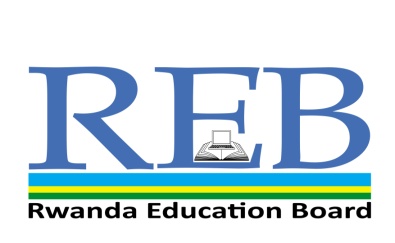 Mtihani wa kidato cha pili, 2019Muhula wa tatuMtihani huu unaundwa na sehemu kuu tatu: Ufahamu na Matumizi ya lugha na sarufi na UtungajiJibu maswali yoteMUDA: Masaa mawiliMAELEZO: 1) Usifungue karatasi hii ya mtihani bila ruhusa. 2) Andika vizuri nambari ya kila swali.3) Mwandiko wako usomeke vizuri.	4) Tumia kalamu ya bluu.Soma mazungumzo yaliyo hapo chini. (Sugira anamkuta Uwera kwenye tarafa yao ya Nyarubaka na kuanza kuzungumza. Sugira anahitaji kitambulisho na Uwera anataka kumwona Afisa wa Elimu ili atoe ombi lake kuhusu kubadilisha shule.)Sugira:  Habari za siku nyingi Uwera? Uwera:  Nzuri. Kumbe wewe pia uko hapa?Sugira:  Ndiyo. Ninataka kitambulisho.Uwera:  Wewe una umri wa kupata kitambulisho?Sugira:  Ndiyo. Ninataka kupiga picha ya kuweka kwenye kitambulisho. Je, na wewe pia unahitaji kitambulisho?Uwera:  Hapana. Mimi ninataka kumwona Afisa wa Elimu. Ninataka kubadilisha shule. Sugira:  Unataka kuendeleza masomo yako katika shule gani?Uwera:  Ninataka kuendeleza masomo yangu katika shule ya Sekondari ya Nyamabuye katika wilaya ya Muhanga. Shangazi yangu anaishi mjini Muhanga. Yeye ananisaidia katika masomo yangu.Sugira: Sawa. Shule ya Nyamabuye ni nzuri na ina walimu wazuri. Je, likizo hii ilikuwa vipi?Uwera:  Likizo hii ilikuwa nzuri. Mimi nilimtembelea nyanya yangu na kumsaidia katika kazi za kilimo. Sugira:  Je, nyanya yako ana mashamba karibu na mabonde ya maji? Msimu huu ni wa jua kali.  Uwera:  Kweli. Wakulima wengi hulima sana kuanzia mwezi wa Septemba hadi mwezi wa Novemba kila mwaka. Lakini, yeye hupanda mimea tofauti karibu na Mto Mukungwa. (Sugira anaangalia upande ambapo kuna Mpiga picha. Anaona kuwa ni zamu yake ya kupigwa picha)Sugira:  Ah! Sasa ninaona kuwa ni zamu yangu ya kupigwa picha. Acha niende.Uwera:  Sawa. Na mimi ninaenda kumwona Afisa wa Elimu ili anihudumie.Sugira:  Sawa. Tutaonana.Mpiga picha:  Sugira! Sugira:  Abeee!Mpiga picha:  Njoo hapa. Jipange vizuri. Kaa vizuri nikupige picha.SEHEMU YA I: UFAHAMU WA MAZUNGUMZO (alama 30)Taja watu wanaojibizana katika mazungumzo hapa juu  (alama 4)Sugira na Uwera walikutania wapi?   (alama 3)                                                   Ni kwa sababu gani Sugira alikuja huko?   (alama 5)                                                            Ni kwa sababu gani Uwera alikuja huko?   (alama 5)                                                            Uwera anataka kuendeleza masomo yake katika shule gani? Kwa sababu gani? (alama 5)Shule ya Nyamabuye iko je?    (alama 4)                                                                                    Uwera alifanya nini katika likizo?   (alama 4)                                                                            SEHEMU YA II: SARUFI MATUMIZI YA LUGHA (alama 50)Tia sentensi zifuatazo katika wingi      (alama 10)                                                                  Mimi ninalima shambaMtoto huyu anakula chakulaEleza matumizi ya vifaa vifuatavyo:  (alama 12)                                                                    Jembe UpangaShokaTunga sentensi kwa kutumia maneno yafuatayo: (alama 12)                                              Ndizi Mvua Ng’ombeAndika majina ya wanyama watano wanaofugwa    (alama 10)                                         Jaza sentensi kwa kutumia maneno yafuatayo: wengine; mbivu; mavuno   (alama 6)Shamba zuri hutoa………… mengi. Ndizi ile ……….. ni tamuWafugaji …………. wanafuga pundaSEHEMU YA III: UTUNGAJI (alama 20)Mwandikie barua rafiki yako anayeitwa UWINEZA anayesomea shule ya sekondari ya GS MIMURI kwa kumuuliza habari zake, kumjulisha habari kuhusu mambo yaliyofanyika katika muhula wa tatu shuleni kwenu na kumtakia heri na fanaka za mwaka mpya. 